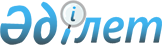 О внесении изменений и дополнений в постановление Правительства Республики Казахстан от 4 августа 2010 года № 795
					
			Утративший силу
			
			
		
					Постановление Правительства Республики Казахстан от 10 декабря 2010 года № 1344. Утратило силу постановлением Правительства Республики Казахстан от 29 января 2011 года № 43

      Сноска. Утратило силу постановлением Правительства РК от 29.01.2011 № 43.      В соответствии с Указом Президента Республики Казахстан от 4 марта 2010 года № 931 «О некоторых вопросах дальнейшего функционирования Системы государственного планирования в Республике Казахстан» Правительство Республики Казахстан ПОСТАНОВЛЯЕТ:



      1. Внести в постановление Правительства Республики Казахстан от 4 августа 2010 года № 795 «О Стратегическом плане Министерства связи и информации Республики Казахстан на 2010 - 2014 годы» (САПП Республики Казахстан, 2010 г., № 47, ст. 428) следующие изменения и дополнения:



      в Стратегическом плане Министерства связи и информации Республики Казахстан на 2010-2014 годы, утвержденном указанным постановлением:



      в стратегическом направлении 3 «Обеспечение устойчивого развития и повышение конкурентоспособности отечественного информационного пространства»:



      задачу 3.1.1. «Проведение государственной информационной политики через электронные и печатные СМИ» дополнить строкой, порядковый номер 4, следующего содержания:      «4. Модернизация               Ед. об-

      оборудования         Отчеты    орудо-

      государственных СМИ   СМИ      вания     -     56  0  0  0  0

      для целей

      телерадиовещания

                                                                ";

      в разделе 7.1 «Бюджетные программы»:



      в графе «2010 год» бюджетной программы 001 «Услуги по развитию инфраструктуры и конкурентного рынка в области связи и информации» строки «Объем бюджетных расходов» цифры «697062» заменить цифрами «693662»;



      в графе «2010 год» бюджетной программы 005 «Стимулирование деятелей в сфере информации» строки «Объем бюджетных расходов» цифры «5802» заменить цифрами «5017»;



      в графе «2010 год» бюджетной программы 008 «Материально-техническое оснащение Министерства связи и информации Республики Казахстан» строки «Объем бюджетных расходов» цифры «100362» заменить цифрами «100062»;



      в графе «2010 год» бюджетной программы 010 «Обеспечение функционирования межведомственных информационных систем» строки «Объем бюджетных расходов» цифры «5919503» заменить цифрами «4457415»;



      в графе «2010 год» бюджетной программы 011 «Создание государственных баз данных» строки «Объем бюджетных расходов» цифры «308577» заменить цифрами «275577»;



      в графе «2010 год» бюджетной программы 014 «Увеличение уставного капитала АО «Национальный инфокоммуникационный холдинг «Зерде» строки «Объем бюджетных расходов» цифры «2000000» заменить цифрами «1998221»;



      по бюджетной программе 017 «Субсидирование убытков операторов сельской связи по предоставлению универсальных услуг связи»:



      в графе «2010 год»:



      строки «Показатели эффективности» цифры «5937» заменить цифрами «5615»;



      строки «Объем бюджетных расходов» цифры «5525833» заменить цифрами «5226472»;



      в графе «2010 год» бюджетной программы 019 «Разработка комплекса мероприятий по интеграции инфраструктуры е-акиматов и е-правительства» строки «Объем бюджетных расходов» цифры «122456» заменить цифрами «112837»;



      в графе «2010 год» бюджетной программе 021 «Издание социально важных видов литературы» строки «Объем бюджетных расходов» цифры «1212282» заменить цифрами «1103382»;



      в графе «2010 год» бюджетной программы 023 «Пропаганда борьбы с наркоманией и наркобизнесом» строки «Объем бюджетных расходов» цифры «167005» заменить цифрами «90526»;



      в графе «2010 год» бюджетной программы 025 «Проведение государственной информационной политики» строки «Объем бюджетных расходов» цифры «17548170» заменить цифрами «17509279»;



      по бюджетной программе 029 «Увеличение уставных капиталов юридических лиц, осуществляющих деятельность в области информации»:



      в графе «2010 год»:



      строки «Объем бюджетных расходов» цифры «650000» заменить цифрами «1638900»;



      строки «Показатели прямого результата» цифры «68710» заменить цифрами «68708»;



      строку «Показатели прямого результата» дополнить показателем 2 следующего содержания:      «2. Модернизация

      оборудования         Ед. обору-

      государственных      дования         56   0   0

      средств массовой     

      информации

      для целей

      телерадиовещания

                                                                 ";



      в разделе 7.2. «Свод бюджетных расходов»:



      в графе «2010 год»:



      строки «Всего бюджетных расходов» цифры «37787023» заменить цифрами «36741321»;



      строки «Текущие бюджетные программы» цифры «34050080» заменить цифрами «32050257»;



      строки «Бюджетные программы развития» цифры «3736943» заменить цифрами «4691064».



      2. Настоящее постановление вводится в действие со дня подписания и подлежит официальному опубликованию.      Премьер-Министр

      Республики Казахстан                       К. Масимов
					© 2012. РГП на ПХВ «Институт законодательства и правовой информации Республики Казахстан» Министерства юстиции Республики Казахстан
				